Short term planҚысқа мерзімді жоспарҰзақ мерзімді жоспар бөлімі: 8.3Абөлім Программаларды әзірлеудің кіріктірілген орталарыҰзақ мерзімді жоспар бөлімі: 8.3Абөлім Программаларды әзірлеудің кіріктірілген орталарыҰзақ мерзімді жоспар бөлімі: 8.3Абөлім Программаларды әзірлеудің кіріктірілген орталарыҰзақ мерзімді жоспар бөлімі: 8.3Абөлім Программаларды әзірлеудің кіріктірілген орталарыМектеп: №48 ЖББМ Мектеп: №48 ЖББМ Мектеп: №48 ЖББМ Мектеп: №48 ЖББМ Күні: 17.01.2020Date: 17.01.2020Күні: 17.01.2020Date: 17.01.2020Күні: 17.01.2020Date: 17.01.2020Күні: 17.01.2020Date: 17.01.2020Мұғалімнің аты-жөні: Бекенова Э.К.Мұғалімнің аты-жөні: Бекенова Э.К.Мұғалімнің аты-жөні: Бекенова Э.К.Мұғалімнің аты-жөні: Бекенова Э.К.Сынып: 8 Grade: 8Сынып: 8 Grade: 8Сынып: 8 Grade: 8Сынып: 8 Grade: 8Қатысушылар саны: Қатыспағандар:Қатысушылар саны: Қатыспағандар:Сабақ тақырыбыThemeofthelesson:Сабақ тақырыбыThemeofthelesson:Программалық қамтамасыз етудің жіктелуіClassification of softwareПрограммалық қамтамасыз етудің жіктелуіClassification of softwareПрограммалық қамтамасыз етудің жіктелуіClassification of softwareПрограммалық қамтамасыз етудің жіктелуіClassification of softwareПрограммалық қамтамасыз етудің жіктелуіClassification of softwareПрограммалық қамтамасыз етудің жіктелуіClassification of softwareОсы сабақта қолжеткізілетін оқу мақсаттары (оқу программасына сілтеме)Осы сабақта қолжеткізілетін оқу мақсаттары (оқу программасына сілтеме)8.1.2.1жүйелік, қолданбалы программалық қамтамасыз ету және программалау жүйесін ажырату8.1.2.1system, secondary education and connection with programs8.1.2.1жүйелік, қолданбалы программалық қамтамасыз ету және программалау жүйесін ажырату8.1.2.1system, secondary education and connection with programs8.1.2.1жүйелік, қолданбалы программалық қамтамасыз ету және программалау жүйесін ажырату8.1.2.1system, secondary education and connection with programs8.1.2.1жүйелік, қолданбалы программалық қамтамасыз ету және программалау жүйесін ажырату8.1.2.1system, secondary education and connection with programs8.1.2.1жүйелік, қолданбалы программалық қамтамасыз ету және программалау жүйесін ажырату8.1.2.1system, secondary education and connection with programs8.1.2.1жүйелік, қолданбалы программалық қамтамасыз ету және программалау жүйесін ажырату8.1.2.1system, secondary education and connection with programsСабақмақсаттарыLessonobjectives:СабақмақсаттарыLessonobjectives:«Қолданбалы» және «жүйелік» программалық қамтамасыз ету арасындағы айырмашылықты түсіндіруExplain the difference between "Application" and "System" softwareУтилиттер мен драйверлер туралы білуLearn about utilities and driversҚолданбалы программалық жасақтаманы классификациялауClassification of application software«Қолданбалы» және «жүйелік» программалық қамтамасыз ету арасындағы айырмашылықты түсіндіруExplain the difference between "Application" and "System" softwareУтилиттер мен драйверлер туралы білуLearn about utilities and driversҚолданбалы программалық жасақтаманы классификациялауClassification of application software«Қолданбалы» және «жүйелік» программалық қамтамасыз ету арасындағы айырмашылықты түсіндіруExplain the difference between "Application" and "System" softwareУтилиттер мен драйверлер туралы білуLearn about utilities and driversҚолданбалы программалық жасақтаманы классификациялауClassification of application software«Қолданбалы» және «жүйелік» программалық қамтамасыз ету арасындағы айырмашылықты түсіндіруExplain the difference between "Application" and "System" softwareУтилиттер мен драйверлер туралы білуLearn about utilities and driversҚолданбалы программалық жасақтаманы классификациялауClassification of application software«Қолданбалы» және «жүйелік» программалық қамтамасыз ету арасындағы айырмашылықты түсіндіруExplain the difference between "Application" and "System" softwareУтилиттер мен драйверлер туралы білуLearn about utilities and driversҚолданбалы программалық жасақтаманы классификациялауClassification of application software«Қолданбалы» және «жүйелік» программалық қамтамасыз ету арасындағы айырмашылықты түсіндіруExplain the difference between "Application" and "System" softwareУтилиттер мен драйверлер туралы білуLearn about utilities and driversҚолданбалы программалық жасақтаманы классификациялауClassification of application softwareБағалау критерийлеріEvaluation criteriaБағалау критерийлеріEvaluation criteria«Қолданбалы» және «жүйелік» программалық қамтамасыз ету арасындағы айырмашылықты анықтай алуAbility to identify differences between "application" and "system" softwareУтилиттер мен драйверлерді пайдалану арқылы кейбір мысалдар келтіруHere are some examples using utilities and driversҚолданбалы программалық жасақтаманы классификациялай алуAbility to classify application software«Қолданбалы» және «жүйелік» программалық қамтамасыз ету арасындағы айырмашылықты анықтай алуAbility to identify differences between "application" and "system" softwareУтилиттер мен драйверлерді пайдалану арқылы кейбір мысалдар келтіруHere are some examples using utilities and driversҚолданбалы программалық жасақтаманы классификациялай алуAbility to classify application software«Қолданбалы» және «жүйелік» программалық қамтамасыз ету арасындағы айырмашылықты анықтай алуAbility to identify differences between "application" and "system" softwareУтилиттер мен драйверлерді пайдалану арқылы кейбір мысалдар келтіруHere are some examples using utilities and driversҚолданбалы программалық жасақтаманы классификациялай алуAbility to classify application software«Қолданбалы» және «жүйелік» программалық қамтамасыз ету арасындағы айырмашылықты анықтай алуAbility to identify differences between "application" and "system" softwareУтилиттер мен драйверлерді пайдалану арқылы кейбір мысалдар келтіруHere are some examples using utilities and driversҚолданбалы программалық жасақтаманы классификациялай алуAbility to classify application software«Қолданбалы» және «жүйелік» программалық қамтамасыз ету арасындағы айырмашылықты анықтай алуAbility to identify differences between "application" and "system" softwareУтилиттер мен драйверлерді пайдалану арқылы кейбір мысалдар келтіруHere are some examples using utilities and driversҚолданбалы программалық жасақтаманы классификациялай алуAbility to classify application software«Қолданбалы» және «жүйелік» программалық қамтамасыз ету арасындағы айырмашылықты анықтай алуAbility to identify differences between "application" and "system" softwareУтилиттер мен драйверлерді пайдалану арқылы кейбір мысалдар келтіруHere are some examples using utilities and driversҚолданбалы программалық жасақтаманы классификациялай алуAbility to classify application softwareТілдік мақсаттарLanguage goalsТілдік мақсаттарLanguage goalsОқушылар:Students:Программа типтеріне мысалдар келтіредіExamples of program types are givenТүрлі программа типтерінің артықшылықтары мен кемшіліктерін сипаттайдыDescribes the pros and cons of different types of softwareАрнайы лексика және терминология:
Special vocabulary and terminology:Жүйелік программалық қамтамасыз ету, қолданбалы программалық қамтамасыз ету, программалаужүйелері       • System software, software, systems of programmingТерминология-Terminology:Программалық қамтама - Программное обеспечение – SoftwareЖүйелік программалық қамтама - Системное программное обеспечение- System software Қолданбалы программалық  қамтама- Прикладное  программное обеспечение- Application software Прoграммалық жүйелер- Программные системы- Software  systemsОқушылар:Students:Программа типтеріне мысалдар келтіредіExamples of program types are givenТүрлі программа типтерінің артықшылықтары мен кемшіліктерін сипаттайдыDescribes the pros and cons of different types of softwareАрнайы лексика және терминология:
Special vocabulary and terminology:Жүйелік программалық қамтамасыз ету, қолданбалы программалық қамтамасыз ету, программалаужүйелері       • System software, software, systems of programmingТерминология-Terminology:Программалық қамтама - Программное обеспечение – SoftwareЖүйелік программалық қамтама - Системное программное обеспечение- System software Қолданбалы программалық  қамтама- Прикладное  программное обеспечение- Application software Прoграммалық жүйелер- Программные системы- Software  systemsОқушылар:Students:Программа типтеріне мысалдар келтіредіExamples of program types are givenТүрлі программа типтерінің артықшылықтары мен кемшіліктерін сипаттайдыDescribes the pros and cons of different types of softwareАрнайы лексика және терминология:
Special vocabulary and terminology:Жүйелік программалық қамтамасыз ету, қолданбалы программалық қамтамасыз ету, программалаужүйелері       • System software, software, systems of programmingТерминология-Terminology:Программалық қамтама - Программное обеспечение – SoftwareЖүйелік программалық қамтама - Системное программное обеспечение- System software Қолданбалы программалық  қамтама- Прикладное  программное обеспечение- Application software Прoграммалық жүйелер- Программные системы- Software  systemsОқушылар:Students:Программа типтеріне мысалдар келтіредіExamples of program types are givenТүрлі программа типтерінің артықшылықтары мен кемшіліктерін сипаттайдыDescribes the pros and cons of different types of softwareАрнайы лексика және терминология:
Special vocabulary and terminology:Жүйелік программалық қамтамасыз ету, қолданбалы программалық қамтамасыз ету, программалаужүйелері       • System software, software, systems of programmingТерминология-Terminology:Программалық қамтама - Программное обеспечение – SoftwareЖүйелік программалық қамтама - Системное программное обеспечение- System software Қолданбалы программалық  қамтама- Прикладное  программное обеспечение- Application software Прoграммалық жүйелер- Программные системы- Software  systemsОқушылар:Students:Программа типтеріне мысалдар келтіредіExamples of program types are givenТүрлі программа типтерінің артықшылықтары мен кемшіліктерін сипаттайдыDescribes the pros and cons of different types of softwareАрнайы лексика және терминология:
Special vocabulary and terminology:Жүйелік программалық қамтамасыз ету, қолданбалы программалық қамтамасыз ету, программалаужүйелері       • System software, software, systems of programmingТерминология-Terminology:Программалық қамтама - Программное обеспечение – SoftwareЖүйелік программалық қамтама - Системное программное обеспечение- System software Қолданбалы программалық  қамтама- Прикладное  программное обеспечение- Application software Прoграммалық жүйелер- Программные системы- Software  systemsОқушылар:Students:Программа типтеріне мысалдар келтіредіExamples of program types are givenТүрлі программа типтерінің артықшылықтары мен кемшіліктерін сипаттайдыDescribes the pros and cons of different types of softwareАрнайы лексика және терминология:
Special vocabulary and terminology:Жүйелік программалық қамтамасыз ету, қолданбалы программалық қамтамасыз ету, программалаужүйелері       • System software, software, systems of programmingТерминология-Terminology:Программалық қамтама - Программное обеспечение – SoftwareЖүйелік программалық қамтама - Системное программное обеспечение- System software Қолданбалы программалық  қамтама- Прикладное  программное обеспечение- Application software Прoграммалық жүйелер- Программные системы- Software  systemsҚұндылықтардыдарыту Values instillҚұндылықтардыдарыту Values instillЖеке тапсырмаларды орындау барысында бастамашы, креативті және шығармашыл тұлғаны тәрбиелеуге бағытталған дағдылық құндылықтар жүзеге асады.In the process of performing individual tasks, the core values, which are aimed at raising the initiative, creative and creative personality, are realized.Жеке тапсырмаларды орындау барысында бастамашы, креативті және шығармашыл тұлғаны тәрбиелеуге бағытталған дағдылық құндылықтар жүзеге асады.In the process of performing individual tasks, the core values, which are aimed at raising the initiative, creative and creative personality, are realized.Жеке тапсырмаларды орындау барысында бастамашы, креативті және шығармашыл тұлғаны тәрбиелеуге бағытталған дағдылық құндылықтар жүзеге асады.In the process of performing individual tasks, the core values, which are aimed at raising the initiative, creative and creative personality, are realized.Жеке тапсырмаларды орындау барысында бастамашы, креативті және шығармашыл тұлғаны тәрбиелеуге бағытталған дағдылық құндылықтар жүзеге асады.In the process of performing individual tasks, the core values, which are aimed at raising the initiative, creative and creative personality, are realized.Жеке тапсырмаларды орындау барысында бастамашы, креативті және шығармашыл тұлғаны тәрбиелеуге бағытталған дағдылық құндылықтар жүзеге асады.In the process of performing individual tasks, the core values, which are aimed at raising the initiative, creative and creative personality, are realized.Жеке тапсырмаларды орындау барысында бастамашы, креативті және шығармашыл тұлғаны тәрбиелеуге бағытталған дағдылық құндылықтар жүзеге асады.In the process of performing individual tasks, the core values, which are aimed at raising the initiative, creative and creative personality, are realized.Пәнаралық байланыстар
Subject connectionПәнаралық байланыстар
Subject connectionҚолданбалы есептерді шығаруда  әртүрлі білім салаларын пайдалану 
Use of various fields of knowledge to solve applied problemsҚолданбалы есептерді шығаруда  әртүрлі білім салаларын пайдалану 
Use of various fields of knowledge to solve applied problemsҚолданбалы есептерді шығаруда  әртүрлі білім салаларын пайдалану 
Use of various fields of knowledge to solve applied problemsҚолданбалы есептерді шығаруда  әртүрлі білім салаларын пайдалану 
Use of various fields of knowledge to solve applied problemsҚолданбалы есептерді шығаруда  әртүрлі білім салаларын пайдалану 
Use of various fields of knowledge to solve applied problemsҚолданбалы есептерді шығаруда  әртүрлі білім салаларын пайдалану 
Use of various fields of knowledge to solve applied problemsБастапқы білім Primary educationБастапқы білім Primary educationПрограммалық қамсыздандыру түрлерін пайдалана аладыYou can use different types of softwareПрограммалық қамсыздандыру түрлерін пайдалана аладыYou can use different types of softwareПрограммалық қамсыздандыру түрлерін пайдалана аладыYou can use different types of softwareПрограммалық қамсыздандыру түрлерін пайдалана аладыYou can use different types of softwareПрограммалық қамсыздандыру түрлерін пайдалана аладыYou can use different types of softwareПрограммалық қамсыздандыру түрлерін пайдалана аладыYou can use different types of softwareСабақ  барысыDuring the lessonСабақ  барысыDuring the lessonСабақ  барысыDuring the lessonСабақ  барысыDuring the lessonСабақ  барысыDuring the lessonСабақ  барысыDuring the lessonСабақ  барысыDuring the lessonСабақ  барысыDuring the lessonСабақ кезеңдері:
Lesson Stages:Сабақта орындалатын іс-әрекеттер
Activities to be done in the classroomСабақта орындалатын іс-әрекеттер
Activities to be done in the classroomСабақта орындалатын іс-әрекеттер
Activities to be done in the classroomСабақта орындалатын іс-әрекеттер
Activities to be done in the classroomСабақта орындалатын іс-әрекеттер
Activities to be done in the classroomСабақта орындалатын іс-әрекеттер
Activities to be done in the classroomОқу ресурстарыEducational resourcesОқу ресурстарыEducational resourcesСабақтың басы
The beginning of the lesson-Мұғалім: -Қайырлы таң, балалар! Сізге жақсы көңіл-күй мен сәттілік тілеймін! Қалайсыз? Бүгін кім жоқ?-Teacher:-Good morning,children!Iwish you good mood and good luck! How  do you do?Who is absent today? Ұйымдастыру сәті           Organizing momentШаттық шеңберінде тұрып, өз атына тіркес құрады. Мысалы: Айман – ақылды...  Маржан- мейірімді......         He lives in a fun atmosphere and creates a shortcut to his           name. For example: Ayman- clever.....        Marzhan-kind.......Мозайка қиындыларын құрастыра топқа бөлінеді.Mosaic clippings are divided into groups.1-топ “Жүйелік - Systematic "2- топ “Қолданбалы - Applied "-Мұғалім: -Қайырлы таң, балалар! Сізге жақсы көңіл-күй мен сәттілік тілеймін! Қалайсыз? Бүгін кім жоқ?-Teacher:-Good morning,children!Iwish you good mood and good luck! How  do you do?Who is absent today? Ұйымдастыру сәті           Organizing momentШаттық шеңберінде тұрып, өз атына тіркес құрады. Мысалы: Айман – ақылды...  Маржан- мейірімді......         He lives in a fun atmosphere and creates a shortcut to his           name. For example: Ayman- clever.....        Marzhan-kind.......Мозайка қиындыларын құрастыра топқа бөлінеді.Mosaic clippings are divided into groups.1-топ “Жүйелік - Systematic "2- топ “Қолданбалы - Applied "-Мұғалім: -Қайырлы таң, балалар! Сізге жақсы көңіл-күй мен сәттілік тілеймін! Қалайсыз? Бүгін кім жоқ?-Teacher:-Good morning,children!Iwish you good mood and good luck! How  do you do?Who is absent today? Ұйымдастыру сәті           Organizing momentШаттық шеңберінде тұрып, өз атына тіркес құрады. Мысалы: Айман – ақылды...  Маржан- мейірімді......         He lives in a fun atmosphere and creates a shortcut to his           name. For example: Ayman- clever.....        Marzhan-kind.......Мозайка қиындыларын құрастыра топқа бөлінеді.Mosaic clippings are divided into groups.1-топ “Жүйелік - Systematic "2- топ “Қолданбалы - Applied "-Мұғалім: -Қайырлы таң, балалар! Сізге жақсы көңіл-күй мен сәттілік тілеймін! Қалайсыз? Бүгін кім жоқ?-Teacher:-Good morning,children!Iwish you good mood and good luck! How  do you do?Who is absent today? Ұйымдастыру сәті           Organizing momentШаттық шеңберінде тұрып, өз атына тіркес құрады. Мысалы: Айман – ақылды...  Маржан- мейірімді......         He lives in a fun atmosphere and creates a shortcut to his           name. For example: Ayman- clever.....        Marzhan-kind.......Мозайка қиындыларын құрастыра топқа бөлінеді.Mosaic clippings are divided into groups.1-топ “Жүйелік - Systematic "2- топ “Қолданбалы - Applied "-Мұғалім: -Қайырлы таң, балалар! Сізге жақсы көңіл-күй мен сәттілік тілеймін! Қалайсыз? Бүгін кім жоқ?-Teacher:-Good morning,children!Iwish you good mood and good luck! How  do you do?Who is absent today? Ұйымдастыру сәті           Organizing momentШаттық шеңберінде тұрып, өз атына тіркес құрады. Мысалы: Айман – ақылды...  Маржан- мейірімді......         He lives in a fun atmosphere and creates a shortcut to his           name. For example: Ayman- clever.....        Marzhan-kind.......Мозайка қиындыларын құрастыра топқа бөлінеді.Mosaic clippings are divided into groups.1-топ “Жүйелік - Systematic "2- топ “Қолданбалы - Applied "-Мұғалім: -Қайырлы таң, балалар! Сізге жақсы көңіл-күй мен сәттілік тілеймін! Қалайсыз? Бүгін кім жоқ?-Teacher:-Good morning,children!Iwish you good mood and good luck! How  do you do?Who is absent today? Ұйымдастыру сәті           Organizing momentШаттық шеңберінде тұрып, өз атына тіркес құрады. Мысалы: Айман – ақылды...  Маржан- мейірімді......         He lives in a fun atmosphere and creates a shortcut to his           name. For example: Ayman- clever.....        Marzhan-kind.......Мозайка қиындыларын құрастыра топқа бөлінеді.Mosaic clippings are divided into groups.1-топ “Жүйелік - Systematic "2- топ “Қолданбалы - Applied "ПрезентацияPresentationПрезентацияPresentationСабақтың ортасы3-10мин11-15 мин16-25 мин26-30 мин31-37 минСын тұрғысынан ойлауды белсендіру және дамыту:1.Activation and development of critical thinking: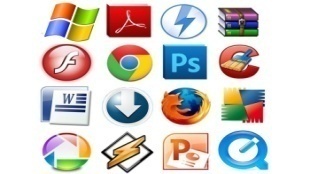 Жаңа тақырыпқа кіріспеIntroduction to a new topicОқушыларды  ПЖ түрлері туралы схемамен таныстыру, әрқайсына қысқаша тоқталуTo acquaint students with the scheme of types of software, a brief overview of eachЖаңа тақырыпты түсіндіру. Топтық жұмыс     Explain the new topic.Жүйелік программа (Системная программа- system program) - операциялық жүйенің мүмкіндіктерін арттыратын және ақпараттық жүмыстардың қандай түрін болса да басқаруды атқаратын программаҚолданбалы бағдарлама   (Application software)-  қолданышулардың  белгілі бір тапсырманың   орындалу процесін баяндайтын бағдарлама The Computer program consists of three parts-
Компьютер бағдарламасы үш бөліктен тұрадыӘр топ программалық жасақтаманың 1 түрін зерттейді. Программалық қамтамасыз ету түрлері:
Each group studies 1 type of software. Types of software:Жүйелік программалық қамтамасыз ету          System softwareҚолданбалы программалық қамтамасыз ету          Applied software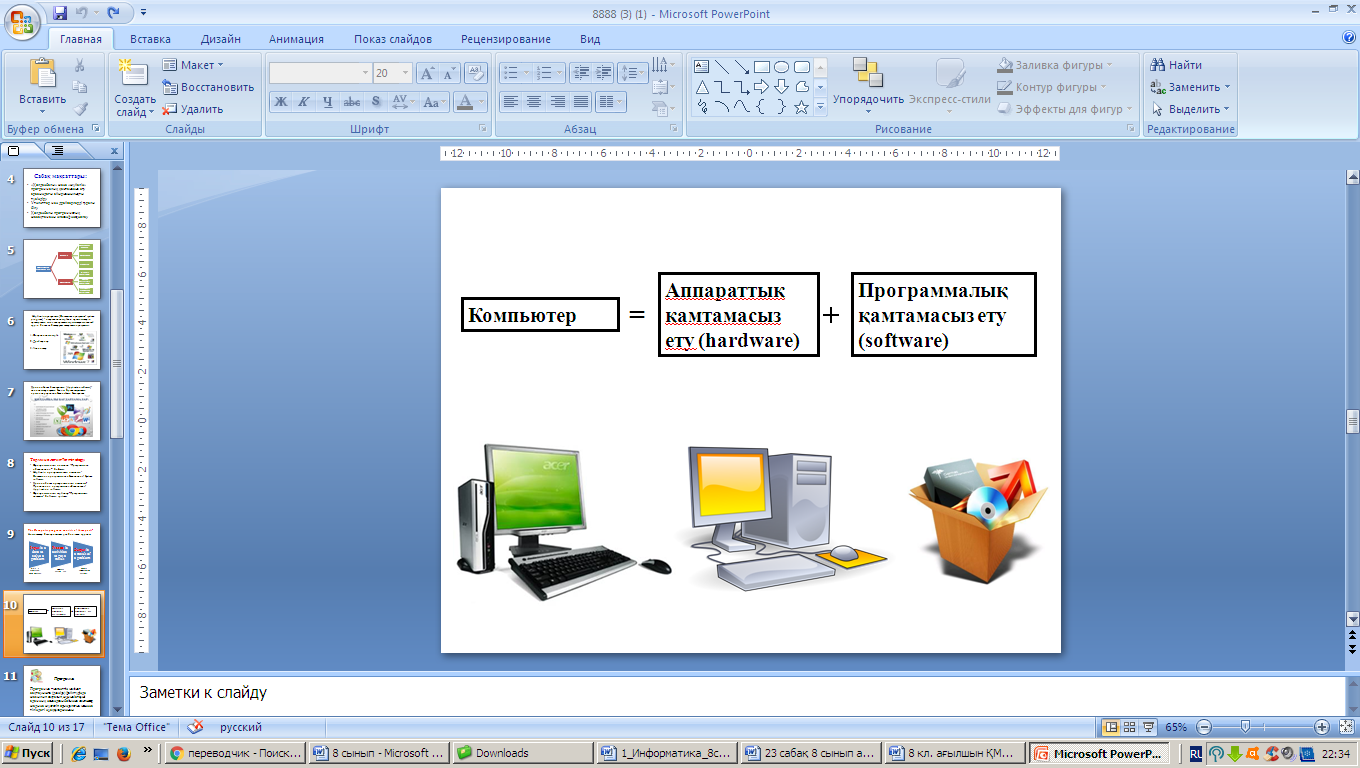 Сәйкестендіру-- IdentificationФормативті бағалауға арналған тапсырмаларды орындауExecution of tasks for formative assessment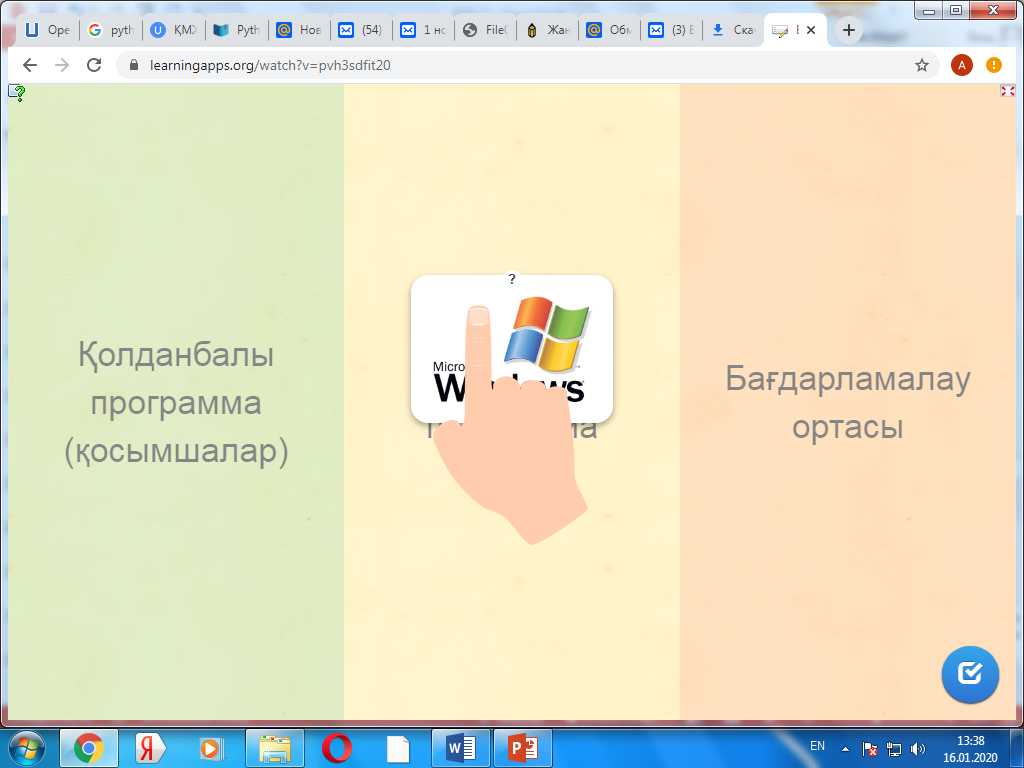 Сын тұрғысынан ойлауды белсендіру және дамыту:1.Activation and development of critical thinking:Жаңа тақырыпқа кіріспеIntroduction to a new topicОқушыларды  ПЖ түрлері туралы схемамен таныстыру, әрқайсына қысқаша тоқталуTo acquaint students with the scheme of types of software, a brief overview of eachЖаңа тақырыпты түсіндіру. Топтық жұмыс     Explain the new topic.Жүйелік программа (Системная программа- system program) - операциялық жүйенің мүмкіндіктерін арттыратын және ақпараттық жүмыстардың қандай түрін болса да басқаруды атқаратын программаҚолданбалы бағдарлама   (Application software)-  қолданышулардың  белгілі бір тапсырманың   орындалу процесін баяндайтын бағдарлама The Computer program consists of three parts-
Компьютер бағдарламасы үш бөліктен тұрадыӘр топ программалық жасақтаманың 1 түрін зерттейді. Программалық қамтамасыз ету түрлері:
Each group studies 1 type of software. Types of software:Жүйелік программалық қамтамасыз ету          System softwareҚолданбалы программалық қамтамасыз ету          Applied softwareСәйкестендіру-- IdentificationФормативті бағалауға арналған тапсырмаларды орындауExecution of tasks for formative assessmentСын тұрғысынан ойлауды белсендіру және дамыту:1.Activation and development of critical thinking:Жаңа тақырыпқа кіріспеIntroduction to a new topicОқушыларды  ПЖ түрлері туралы схемамен таныстыру, әрқайсына қысқаша тоқталуTo acquaint students with the scheme of types of software, a brief overview of eachЖаңа тақырыпты түсіндіру. Топтық жұмыс     Explain the new topic.Жүйелік программа (Системная программа- system program) - операциялық жүйенің мүмкіндіктерін арттыратын және ақпараттық жүмыстардың қандай түрін болса да басқаруды атқаратын программаҚолданбалы бағдарлама   (Application software)-  қолданышулардың  белгілі бір тапсырманың   орындалу процесін баяндайтын бағдарлама The Computer program consists of three parts-
Компьютер бағдарламасы үш бөліктен тұрадыӘр топ программалық жасақтаманың 1 түрін зерттейді. Программалық қамтамасыз ету түрлері:
Each group studies 1 type of software. Types of software:Жүйелік программалық қамтамасыз ету          System softwareҚолданбалы программалық қамтамасыз ету          Applied softwareСәйкестендіру-- IdentificationФормативті бағалауға арналған тапсырмаларды орындауExecution of tasks for formative assessmentСын тұрғысынан ойлауды белсендіру және дамыту:1.Activation and development of critical thinking:Жаңа тақырыпқа кіріспеIntroduction to a new topicОқушыларды  ПЖ түрлері туралы схемамен таныстыру, әрқайсына қысқаша тоқталуTo acquaint students with the scheme of types of software, a brief overview of eachЖаңа тақырыпты түсіндіру. Топтық жұмыс     Explain the new topic.Жүйелік программа (Системная программа- system program) - операциялық жүйенің мүмкіндіктерін арттыратын және ақпараттық жүмыстардың қандай түрін болса да басқаруды атқаратын программаҚолданбалы бағдарлама   (Application software)-  қолданышулардың  белгілі бір тапсырманың   орындалу процесін баяндайтын бағдарлама The Computer program consists of three parts-
Компьютер бағдарламасы үш бөліктен тұрадыӘр топ программалық жасақтаманың 1 түрін зерттейді. Программалық қамтамасыз ету түрлері:
Each group studies 1 type of software. Types of software:Жүйелік программалық қамтамасыз ету          System softwareҚолданбалы программалық қамтамасыз ету          Applied softwareСәйкестендіру-- IdentificationФормативті бағалауға арналған тапсырмаларды орындауExecution of tasks for formative assessmentСын тұрғысынан ойлауды белсендіру және дамыту:1.Activation and development of critical thinking:Жаңа тақырыпқа кіріспеIntroduction to a new topicОқушыларды  ПЖ түрлері туралы схемамен таныстыру, әрқайсына қысқаша тоқталуTo acquaint students with the scheme of types of software, a brief overview of eachЖаңа тақырыпты түсіндіру. Топтық жұмыс     Explain the new topic.Жүйелік программа (Системная программа- system program) - операциялық жүйенің мүмкіндіктерін арттыратын және ақпараттық жүмыстардың қандай түрін болса да басқаруды атқаратын программаҚолданбалы бағдарлама   (Application software)-  қолданышулардың  белгілі бір тапсырманың   орындалу процесін баяндайтын бағдарлама The Computer program consists of three parts-
Компьютер бағдарламасы үш бөліктен тұрадыӘр топ программалық жасақтаманың 1 түрін зерттейді. Программалық қамтамасыз ету түрлері:
Each group studies 1 type of software. Types of software:Жүйелік программалық қамтамасыз ету          System softwareҚолданбалы программалық қамтамасыз ету          Applied softwareСәйкестендіру-- IdentificationФормативті бағалауға арналған тапсырмаларды орындауExecution of tasks for formative assessmentСын тұрғысынан ойлауды белсендіру және дамыту:1.Activation and development of critical thinking:Жаңа тақырыпқа кіріспеIntroduction to a new topicОқушыларды  ПЖ түрлері туралы схемамен таныстыру, әрқайсына қысқаша тоқталуTo acquaint students with the scheme of types of software, a brief overview of eachЖаңа тақырыпты түсіндіру. Топтық жұмыс     Explain the new topic.Жүйелік программа (Системная программа- system program) - операциялық жүйенің мүмкіндіктерін арттыратын және ақпараттық жүмыстардың қандай түрін болса да басқаруды атқаратын программаҚолданбалы бағдарлама   (Application software)-  қолданышулардың  белгілі бір тапсырманың   орындалу процесін баяндайтын бағдарлама The Computer program consists of three parts-
Компьютер бағдарламасы үш бөліктен тұрадыӘр топ программалық жасақтаманың 1 түрін зерттейді. Программалық қамтамасыз ету түрлері:
Each group studies 1 type of software. Types of software:Жүйелік программалық қамтамасыз ету          System softwareҚолданбалы программалық қамтамасыз ету          Applied softwareСәйкестендіру-- IdentificationФормативті бағалауға арналған тапсырмаларды орындауExecution of tasks for formative assessmentПрезентацияPresentationПрезентацияPresentationПрезентацияPresentationПрезентацияPresentationПрезентацияPresentationhttps://learningapps.org/watch?v=pvh3sdfit20ПрезентацияPresentationПрезентацияPresentationПрезентацияPresentationПрезентацияPresentationПрезентацияPresentationhttps://learningapps.org/watch?v=pvh3sdfit20Сабақтың соңы38-40минEnd of lesson38-40minРефлексия.      Reflection.Оқушылар қойылған сұрақтарға жауап береді.
Students answer the questions.«Қолданбалы» мен «жүйелік» ПЖ арасындағы айырмашылық қандай?Students answer the questions.Утилит дегеніміз не?
What is utility?Драйвер деген нені білдіреді?
What does a driver mean?Рефлексия.      Reflection.Оқушылар қойылған сұрақтарға жауап береді.
Students answer the questions.«Қолданбалы» мен «жүйелік» ПЖ арасындағы айырмашылық қандай?Students answer the questions.Утилит дегеніміз не?
What is utility?Драйвер деген нені білдіреді?
What does a driver mean?Рефлексия.      Reflection.Оқушылар қойылған сұрақтарға жауап береді.
Students answer the questions.«Қолданбалы» мен «жүйелік» ПЖ арасындағы айырмашылық қандай?Students answer the questions.Утилит дегеніміз не?
What is utility?Драйвер деген нені білдіреді?
What does a driver mean?Рефлексия.      Reflection.Оқушылар қойылған сұрақтарға жауап береді.
Students answer the questions.«Қолданбалы» мен «жүйелік» ПЖ арасындағы айырмашылық қандай?Students answer the questions.Утилит дегеніміз не?
What is utility?Драйвер деген нені білдіреді?
What does a driver mean?Рефлексия.      Reflection.Оқушылар қойылған сұрақтарға жауап береді.
Students answer the questions.«Қолданбалы» мен «жүйелік» ПЖ арасындағы айырмашылық қандай?Students answer the questions.Утилит дегеніміз не?
What is utility?Драйвер деген нені білдіреді?
What does a driver mean?Рефлексия.      Reflection.Оқушылар қойылған сұрақтарға жауап береді.
Students answer the questions.«Қолданбалы» мен «жүйелік» ПЖ арасындағы айырмашылық қандай?Students answer the questions.Утилит дегеніміз не?
What is utility?Драйвер деген нені білдіреді?
What does a driver mean?ПрезентацияPresentationПрезентацияPresentationҚосымша ақпарат
Additional InformationҚосымша ақпарат
Additional InformationҚосымша ақпарат
Additional InformationҚосымша ақпарат
Additional InformationҚосымша ақпарат
Additional InformationҚосымша ақпарат
Additional InformationҚосымша ақпарат
Additional InformationҚосымша ақпарат
Additional InformationҚосымша ақпарат
Additional InformationДифференциация – Сіз оқушыларға көбірек қолдау көрсету үшін не істейсіз? Қабілеті жоғары оқушыларға қандай тапсырма беруді көздеп отырсыз?Differentiation - What do you do to support more students? What are your goals for high school students?Дифференциация – Сіз оқушыларға көбірек қолдау көрсету үшін не істейсіз? Қабілеті жоғары оқушыларға қандай тапсырма беруді көздеп отырсыз?Differentiation - What do you do to support more students? What are your goals for high school students?Дифференциация – Сіз оқушыларға көбірек қолдау көрсету үшін не істейсіз? Қабілеті жоғары оқушыларға қандай тапсырма беруді көздеп отырсыз?Differentiation - What do you do to support more students? What are your goals for high school students?Бағалау – Оқушылардың ақпаратты қаншалықты меңгергенін қалай тескересіз?Assessment - How do you assess how well students have learned the information?Бағалау – Оқушылардың ақпаратты қаншалықты меңгергенін қалай тескересіз?Assessment - How do you assess how well students have learned the information?Пәнаралық байланыс. Қауіпсіздік ережелері. АКТ-мен байланыс. Құндылықтармен байланыс (тәрбиелік элемент)Interdisciplinary communication. Safety rules. Communication with ICT. Communication with values ​​(educational element)Пәнаралық байланыс. Қауіпсіздік ережелері. АКТ-мен байланыс. Құндылықтармен байланыс (тәрбиелік элемент)Interdisciplinary communication. Safety rules. Communication with ICT. Communication with values ​​(educational element)Пәнаралық байланыс. Қауіпсіздік ережелері. АКТ-мен байланыс. Құндылықтармен байланыс (тәрбиелік элемент)Interdisciplinary communication. Safety rules. Communication with ICT. Communication with values ​​(educational element)Пәнаралық байланыс. Қауіпсіздік ережелері. АКТ-мен байланыс. Құндылықтармен байланыс (тәрбиелік элемент)Interdisciplinary communication. Safety rules. Communication with ICT. Communication with values ​​(educational element)Қабілеті жоғары оқушылар есептерді шешу барысында қабілеті төменірек оқушыларға көмек береді, консультация жасайды.Highly skilled learners help and counsel students with difficulty in solving problems.Қабілеті жоғары оқушылар есептерді шешу барысында қабілеті төменірек оқушыларға көмек береді, консультация жасайды.Highly skilled learners help and counsel students with difficulty in solving problems.Қабілеті жоғары оқушылар есептерді шешу барысында қабілеті төменірек оқушыларға көмек береді, консультация жасайды.Highly skilled learners help and counsel students with difficulty in solving problems.Сабақ барысында ауызша және жазбаша қалыптастырушы бағалауға арналған тапсырмаларды жұпта және сыныппен талқылайдыDuring the lesson, both the oral and written formative discuss the assessment tasks in pairs and in classСабақ барысында ауызша және жазбаша қалыптастырушы бағалауға арналған тапсырмаларды жұпта және сыныппен талқылайдыDuring the lesson, both the oral and written formative discuss the assessment tasks in pairs and in classЖұппен жұмыс барысында техникалық қауіпсіздік ережелерін сақтауComply with safety precautions when working in pairsЖұппен жұмыс барысында техникалық қауіпсіздік ережелерін сақтауComply with safety precautions when working in pairsЖұппен жұмыс барысында техникалық қауіпсіздік ережелерін сақтауComply with safety precautions when working in pairsЖұппен жұмыс барысында техникалық қауіпсіздік ережелерін сақтауComply with safety precautions when working in pairs